s Retrouve l’intrus et h entoure le.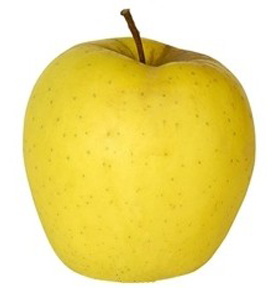 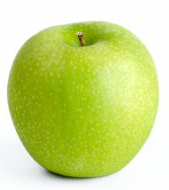 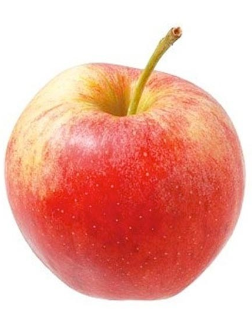 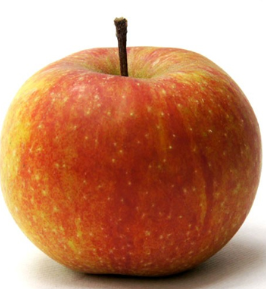 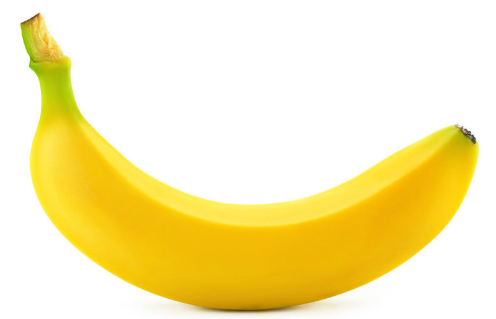 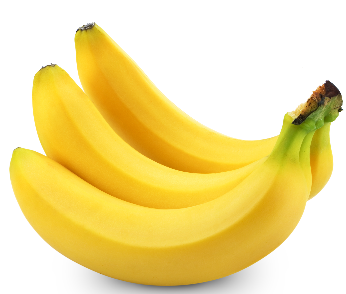 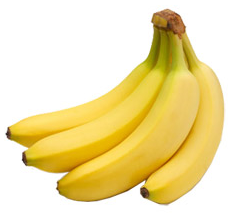 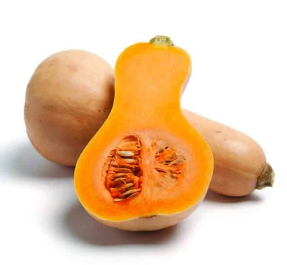 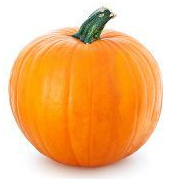 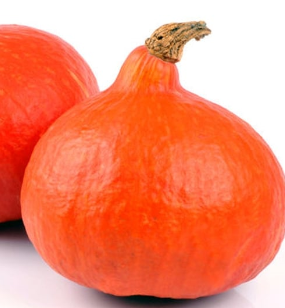 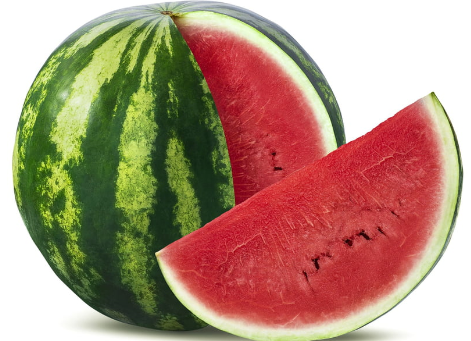 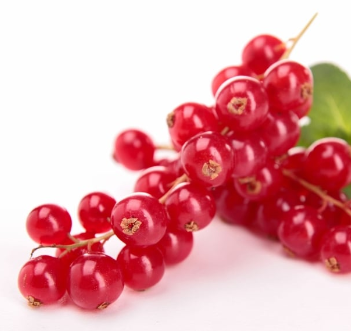 